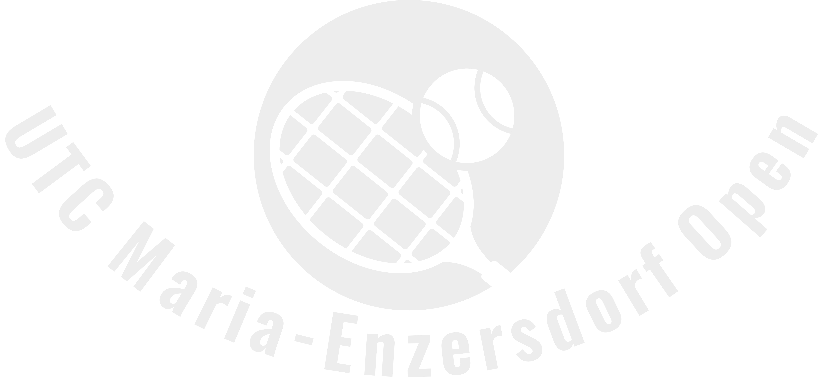 Informationen und Regeln  
5. UTC Maria Enzersdorf-Open presented by Generali & Hübner Zählweise Einzel Auf zwei gewonnene SätzeEin Satz geht bis 4 Games Bei 3:3 wird ein Tiebreak bis 7 Punkte gespieltBei Satzgleichstand wird ein Matchtiebreak bis 10 Punkte gespieltAlle Games werden mit Vorteil (bei 40:40) gespielt Zählweise DoppelGleich wie Einzel Alle Games werden mit Entscheidungspunkt (bei 40:40) gespielt (gemäß ATP und ÖTV-Regulativ)Die Rückschläger dürfen beim Entscheidungspunkt aussuchen, in welches Feld aufgeschlagen werden soll Turnierplan (bei Schönwetter)
Einspielzeit(-en)Einspielzeit beträgt 5min! (offizielle Regeln) Einspielplätze werden (zeitlich vor dem Match) zur Verfügung gestelltB-Bewerb/2-Spiel-GarantieJeder hat das Recht auf zwei Spiele, solange die Terminwünsche mehr als zwei Tage erlaubenBei einem Raster gibt es auf jeden Fall einen B-Bewerb für die Verlierer des 1.Spiels Bei einem Round Robin Format (Gruppenspiele) gibt es keinen B-Bewerb, da zwei Spiele in der Gruppe garantiert sind Schlechtwetter  Bei Schlechtwetter können die Spiele in die Halle verlegt werden (5€ Aufpreis pro Spieler pro Match) Anderenfalls Verschiebung 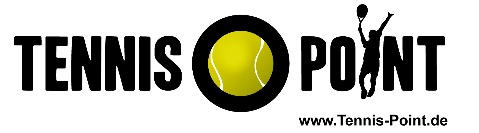 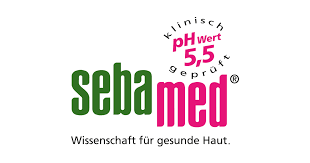 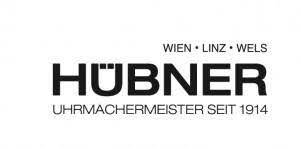 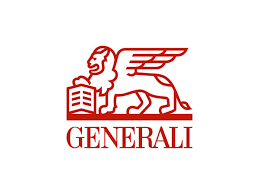 Montag-DonnerstagVorrundenspieleFreitag Achtel- und Viertelfinale Samstag Viertel- und Halbfinale Sonntag Finaltag inkl. Siegerehrung 